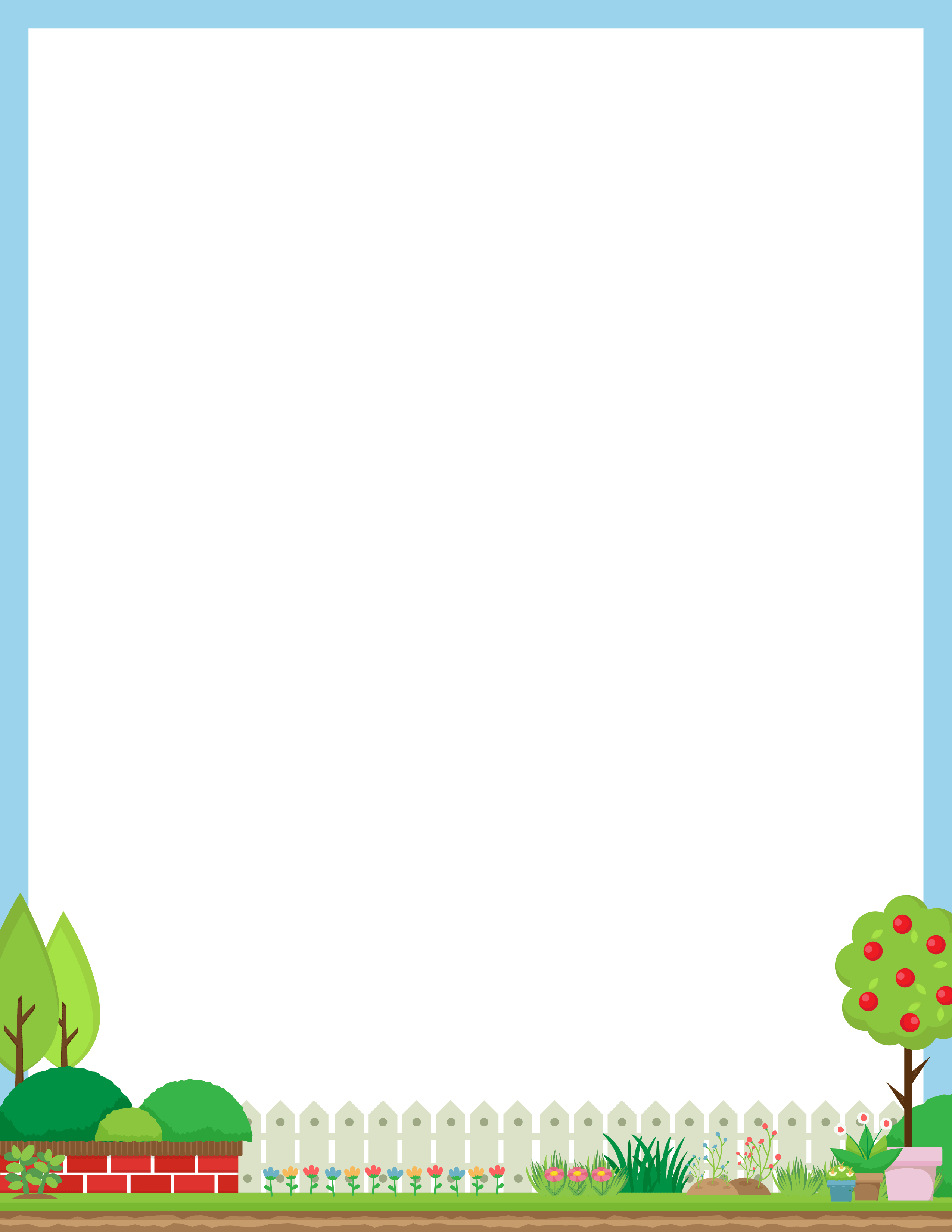 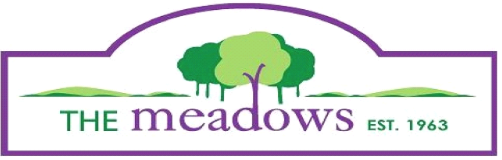 Hello, Neighbors!  It’s the time of year for the annual Meadows Neighborhood Association voluntary dues to be collected by the Treasurer.Funds are used to pay for the annual budget items, which total $4,240 per year and include:$1,800 for Median Appearance at Boedecker/Walnut Hill – including seasonal flowers in Spring and Fall plus twice weekly irrigation.$1,200 for Spring and Fall block parties.$840 for Median Maintenance – including landscape maintenance and cleanup twice monthly$400 for Clerical Expenses – including Meadows website fee; mandatory City of Dallas insurance for Meadows signage; Meadows Post Office Box; Meadows Checking Account feesWith your help, last year, we made additional permanent, perennial improvements to the landscaping in the median, introduced “Welcome to the Neighborhood Packets” for new residents, hosted great block parties. This year we plan to continue the above, including trimming of trees in the median.  Thanks to all of those who have already donated!  The suggested amount per household is only $25-50 per year.  Please make your check payable to “Meadows NA” and return by November 30 to Paul Interrante at 7330 Blairview.  